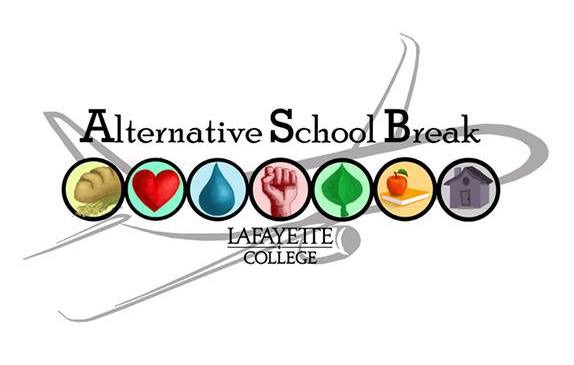 2018-2019 ASB Leadership ApplicationThe ASB Executive Board/Team Leader Application is due Sunday, April 1st, 2018 by midnight. Please attach your application in an email to asbclub@lafayette.edu. You may apply for both an Executive Board and Team Leader position, but if selected, you will only be chosen for one role. If you have any questions, contact Alex Barton at bartona@lafayette.edu.The ASB Executive Board will review applications and notify applicants of our decisions the week of April 1st. The 2017-2018 and 2018-2019 ASB Leadership Teams (Executive Board and Team Leaders) will be asked to attend a spring retreat on Friday, April 6th. Please keep this date open during the evening.Thank you for your interest in a leadership role in the ASB club!    Part I: The BasicsName:                                                                          Class Year:       			Cell Phone Number: 	                      			 Email:                                  	Please list your past ASB trips and team roles:Please continue to Part II.Part II:  Executive Board ApplicationGeneral Responsibilities:The Executive Board of ASB is responsible for guiding the organization by establishing goals and objectives that contribute to our mission and vision.  Board members are responsible for site selection, decisions regarding fundraising/budgeting, Learning Partner recruitment, and the selection of team leaders and participants. The Executive Board facilitates general meetings and serves as the link between the advisor and the general body. Board members also act as “trainers” for incoming team members.  Executive Board members are expected to be highly dedicated to the mission and purpose of ASB.  In addition to these general expectations, each position of the Executive Board comes with its own unique responsibilities.** The Executive Board meets on Mondays between 5 and 7pm. If you can’t make this meeting time, you are ineligible.**Please respond fully and accurately to the following questions on a separate sheet of paper.The ASB Club at Lafayette uses Break Away’s Active Citizen Continuum (http://alternativebreaks.org/wp-content/uploads/2014/06/Active-Citizen-Continuum-2012-2.pdf) as a model for our work. How have your experiences with the Active Citizen Continuum prepared you for a leadership role in ASB? How will you help move other students along the continuum if you are selected for the Executive Board?What makes you the most qualified for your top choice position?  What ideas do you have to improve that position? In addition, please list specific skills you possess that relate to the position(s) you are applying. Imagine that you are an Executive Board member on an ASB Spring trip.  Explain how you would handle the following situation:  Your team leader is always on his/her phone during free time and makes no effort to engage the group in activities.  Please rank the following positions, #1 being your first choice. The descriptions and estimated time commitments for each position can be found here. ____ President  ____ Vice-President / Travel Coordinator ____ Secretary____ Treasurer____ Fundraising Chair____ Public Relations/Marketing Chair ____ Education ChairTrip:Academic Year:Role: